http://eco29.ru/ecopro/izdanie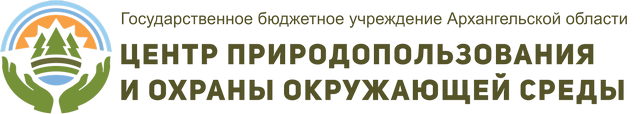 Издания и публикации Родительская категория: Экологическое просвещение Категория: Издание и публикации По ссылке доступен список литературы, которая находится в ГКУ Архангельской области «Центр по охране окружающей среды». Любой желающий может посетить нас и воспользоваться любой книгой указанной в списке.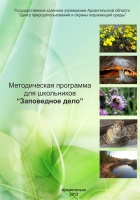 Методическая программа для школьников «Заповедное дело» / [сост.: Ступина М.Б., Борнякова В.А.; рецензент - Боровская Н.Н..], Государственное Казенное учреждение Архангельской области «Центр природопользования и охраны окружающей среды». – Архангельск, 2013. 200 экз.Настоящее издание содержит информацию об особо охраняемых природных территориях федерального и регионального значения Архангельской области и Ненецкого автономного округа. Программа «Заповедное дело» ориентирована на учащихся 8-11 классов средних образовательных школ, может быть использована в программе дополнительного образования детей. Курс построен на основе краеведческого подхода, что поможет учащимся лучше понять сложные взаимосвязи, которые существуют между живыми существами и окружающей их средой, между человеком и природой. Программа содержит систему вопросов, творческих заданий, упражнений, способствующих организации самостоятельной мыслительной деятельности и развитию исследовательских способностей учащихся (электронные презентации, задания для проверки знаний и т.д. прилагаются на диске).Сборник доступен для загрузки по ссылке.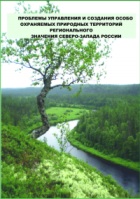 Сборник материалов межрегиональной конференции «Проблемы управления и создания особо охраняемых природных территорий регионального значения Северо-Запада России».В сборнике рассмотрены наиболее актуальные проблемы, связанные с функционированием и созданием ООПТ регионального значения в различных субъектах Северо-Запада России, приведен анализ пробелов нормативно-правовой базы в области территориальной охраны природы, Отдельные статьи посвящены опыту заповедников и национальных парков в функционировании и развитии ООПТ регионального значения.Сборник предназначен для представителей исполнительных органов власти, государственных учреждений, занимающихся управлением ООПТ федерального и регионального значения, научных и образовательных учреждений, сотрудников общественных экологических организаций.Сборник доступен для загрузки по ссылке.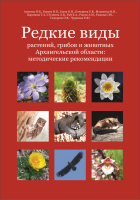 Редкие виды растений, грибов и животных Архангельской области: методические рекомендации / Под ред. Н.В. Буровой. Архангельск: ГКУ Архангельской области «Центр по охране окружающей среды», 2012. 70 с. ил.Настоящее издание содержит информацию о биологии и экологии редких видов растений, грибов и животных Архангельской области. Приведены описания видов, распространение их по территории Архангельской области, места произрастания и обитания, лимитирующие факторы. Издание предназначено для органов управления и надзора в сфере природопользования, проведения полевых практик студентов экологических и биологических специальностей и всех заинтересованных в исследовании и сохранении редких видов Архангельской области.Сборник доступен для загрузки по ссылке.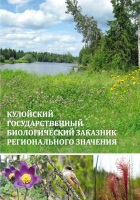 Кулойский государственный биологический заказник регионального значения / [Пучнина Л.В., Рыков А.М., Рыкова С.Ю. и др.], Агентство природных ресурсов и экологии Архангельской области, Государственное Казенное учреждение Архангельской области «Центр природопользования и охраны окружающей среды». – Архангельск: ГКУ Архангельской области «Центр по охране окружающей среды», 2013. 80 с. 83 ил. 100 экз.В монографии обобщены результаты двух комплексных обследований Кулойского государственного биологического заказника регионального значения, расположенного в Пинежском районе Архангельской области. Выполнена физико-географическая характеристика территории заказника. Описаны основные типы почв, растительности, составлены аннотированные списки сосудистых растений, лишайников, наземных позвоночных животных. Выявлены и охарактеризованы редкие виды биоты.Исследования выполнены в рамках целевой программы Архангельской области «Охрана окружающей среды и обеспечение экологической безопасности Архангельской области на 2006-2008 гг.» и российско-финляндского проекта «Оценка ландшафтно-экологической репрезентативности сети особо охраняемых природных территорий Архангельской области» группой специалистов-биологов Пинежского государственного заповедника. Кроме того, были использованы материалы наблюдений, собранные научными сотрудниками заповедника в период с 1989 по 2008 год. В 2010 г. в рамках целевой программы «Охрана окружающей среды и обеспечение экологической безопасности Архангельской области на 2009-2011 гг.» исследования были продолжены сотрудниками Архангельским филиалом ФГУП «Рослесинфорг» с привлечением специалистов ВНИИОЗ и ИЭПС УрО РАН.Книга проиллюстрированы фотографиями и картами и адресована научным работникам, аспирантам и студентам вузов, школьным учителям и работникам музеев, сотрудникам организаций, связанных с охраной природы, а также любителям природы.Сборник доступен для загрузки по ссылке.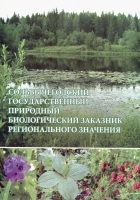 Сольвычегодский государственный природный биологический заказник регионального значения: [сборник докладов] / Ком. по экологии Арханг. обл.; Обл.гос. учреждение «Дирекция особо охраняемых природных территорий регионального значения»; [сост.: Е.В. Смиренникова; ред.:Е.В. Шаврина].- Архангельск: [б.и.], 2008. – 62с., [9] л. ил.В монографии обобщены результаты первого комплексного обследования Сольвычегодского государственного природного биологического заказника регионального значения, расположенного в пределах Котласского района Архангельской области. Выполнена физико-географическая характеристика заказника, охарактеризован его почвенный покров, приведено описание основных типов почв. Описаны основные типы растительности, составлены аннотированные списки видов сосудистых растений, моховидных и лишайников, а также наземных позвоночных животных. Выявлены и охарактеризованы редкие виды биоты, разработаны рекомендации по зонированию и охране территории заказника.Исследование выполнено в рамках социально-экономической целевой программы Архангельской области «Охрана окружающей среды и обеспечение экологической безопасности Архангельской области на 2006-2008 гг.» и российско-финляндского проекта «Оценка ландшафтно-экологической репрезентативности сети особо охраняемых при-родных территорий Архангельской области».Книга проиллюстрирована фотографиями и картами и адресована научным работникам, преподавателям, аспирантам и студентам вузов, школьным учителям и работникам музеев, сотрудникам государственных и иных организаций, связанных с охраной природы Архангельской области, а также всем любителям природы.Сборник доступен для загрузки по ссылке.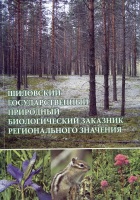 Шиловский государственный природный биологический заказник регионального значения: [сборник докладов] / Ком. по экологии Арханг. обл.; Обл.гос. учреждение «Дирекция особо охраняемых природных территорий регионального значения»; [сост.: Е.В. Смиренникова; ред.:Е.В. Шаврина].- Архангельск: [б.и.], 2008. – 72с., [11] л. ил.В монографии обобщены результаты первого комплексного обследования Шиловского государственного природного биологического заказника регионального значения, расположенного в пределах Красноборского района Архангельской области. Выполнена физико-географическая характеристика заказника, охарактеризован его почвенный покров, приведено описание основных типов почв. Описаны основные типы растительности, составлены аннотированные списки видов сосудистых растений, моховидных и лишайников, а также наземных позвоночных животных. Выявлены и охарактеризованы редкие виды биоты, разработаны рекомендации по зонированию и охране территории заказника.Исследование выполнено в рамках социально-экономической целевой программы Архангельской области «Охрана окружающей среды и обеспечение экологической безопасности Архангельской области на 2006-2008 гг.» и российско-финляндского проекта «Оценка ландшафтно-экологической репрезентативности сети особо охраняемых природных территорий Архангельской области».Книга проиллюстрирована фотографиями и картами и адресована научным работникам, преподавателям, аспирантам и студентам вузов, школьным учителям и работникам музеев, сотрудникам государственных и иных организаций, связанных с охраной природы Архангельской области, а также всем любителям природы.Сборник доступен для загрузки по ссылке.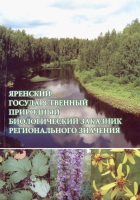 Яренский государственный природный биологический заказник регионального значения: [сборник докладов] / Ком. по экологии Арханг. обл.; Обл.гос. учреждение «Дирекция особо охраняемых природных территорий регионального значения»; [сост.: Е.В. Смиренникова; ред.:Е.В. Шаврина].- Архангельск: [б.и.], 2008. – 62с., [10] л. ил.В монографии обобщены результаты первого комплексного обследования Яренского государственного природного биологического заказника регионального значения, расположенного в пределах Ленского района Архангельской области. Выполнена физико-географическая характеристика заказника, охарактеризован его почвенный покров, приведено описание основных типов почв. Описаны основные типы растительности, составлены аннотированные списки видов сосудистых растений, моховидных и лишайников, а также наземных позвоночных животных. Выявлены и охарактеризованы редкие виды биоты, разработаны рекомендации по зонированию и охране территории заказника.Исследование выполнено в рамках социально-экономической целевой программы Архангельской области «Охрана окружающей среды и обеспечение экологической безо-пасности Архангельской области на 2006-2008 гг.» и российско-финляндского проекта «Оценка ландшафтно-экологической репрезентативности сети особо охраняемых природ-ных территорий Архангельской области».Книга проиллюстрирована фотографиями и картами и адресована научным работникам, преподавателям, аспирантам и студентам вузов, школьным учителям и работникам музеев, сотрудникам государственных и иных организаций, связанных с охраной природы Архангельской области, а также всем любителям природы.Сборник доступен для загрузки по ссылке.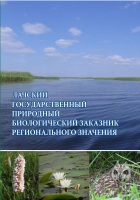 Лачский государственный природный биологический заказник регионального значения / [А.Е. Баталов, А.В. Брагин, Е.Н. Кузнецова и др.], Агентство природных ресурсов и экологии Архангельской области, Областное государственное учреждение «Дирекция особо охраняемых природ. территорий регион. значения».- Архангельск: Дирекция особо охраняемых природ. территорий регион. значения, 2010. 74с., [10] л. ил. 1000 экз.В монографии обобщены результаты первого комплексного обследования Лачского государственного природного биологического заказника регионального значения, расположенного в пределах Каргопольского района Архангельской области. Выполнена физико-географическая характеристика заказника, охарактеризован его почвенный покров, приведено описание основных типов почв. Описаны основные типы растительности, составлены аннотированные списки видов сосудистых растений, моховидных и лишайников, а также наземных позвоночных животных. Выявлены и охарактеризованы редкие виды биоты.Исследование выполнено в рамках социально-экономической целевой программы Архангельской области «Охрана окружающей среды и обеспечение экологической безопасности Архангельской области на 2006–2008 гг.» и российско-финляндского проекта «Оценка ландшафтно-экологической репрезентативности сети особо охраняемых природных территорий Архангельской области».Книга проиллюстрирована фотографиями и картами и адресована научным работникам, преподавателям, аспирантам и студентам вузов, школьным учителям и работникам музеев, сотрудникам государственных и иных организаций, связанных с охраной природы Архангельской области, а также всем любителям природы.Сборник доступен для загрузки по ссылке.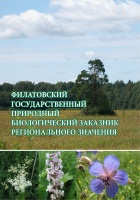 Филатовский государственный природный биологический заказник регионального значения / [А.Е. Баталов, А.В. Брагин, Е.Н. Кузнецова и др.], Агентство природных ресурсов и экологии Архангельской области, Областное государственное учреждение «Дирекция особо охраняемых природ. территорий регион. значения».- Архангельск: Дирекция особо охраняемых природ. территорий регион. значения, 2010. 69с., [10] л. ил. 1000 экз.В монографии обобщены результаты первого комплексного обследования Филатовского государственного природного биологического заказника регионального значения, расположенного в пределах Каргопольского района Архангельской области. Выполне¬на физико-географическая характеристика заказника, охарактеризован его почвенный покров, приведено описание основных типов почв. Описаны основные типы раститель¬ности, составлены аннотированные списки видов сосудистых растений, моховидных и лишайников, а также наземных позвоночных животных. Выявлены и охарактеризованы редкие виды биоты, разработаны рекомендации по зонированию и охране территории заказника.Исследование выполнено в рамках социально-экономической целевой программы Архангельской области «Охрана окружающей среды и обеспечение экологической безо-пасности Архангельской области на 2006-2008 гг.» и российско-финляндского проекта «Оценка ландшафтно-экологической репрезентативности сети особо охраняемых природ-ных территорий Архангельской области».Книга проиллюстрирована фотографиями и картами и адресована научным работни¬кам, преподавателям, аспирантам и студентам вузов, школьным учителям и работникам музеев, сотрудникам государственных и иных организаций, связанных с охраной приро¬ды Архангельской области, а также всем любителям природы.Сборник доступен для загрузки по ссылке.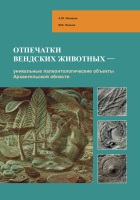 Отпечатки вендских животных - уникальные палеонтологические объекты Архангельской области / А.Ю. Иванцов, М.В. Леонов. – Архангельск:, 2008. – 91 с.: ил., рис.Недра Архангельской области хранят ископаемые остатки удивительных существ, живших на Земле в вендский период – около 600 миллионов лет назад. Недавно открытые и не до конца изученные, местонахождения остатков вендских организмов ныне находятся под угрозой уничтожения со стороны нелегальных сборщиков ископаемых, т. н. черных палеонтологов, и нуждаются в строгой охране. Однако мало кто из неспециалистов знает, как выглядят эти остатки и где они могут встречаться. Настоящая работа имеет цель ликвидировать это незнание.Брошюра содержит описание 39 видов вендских животных по их отпечаткам, рисунки – реконструкции их предполагаемого внешнего вида, фотографии наиболее представительных образцов; в ней также приводятся сведения о местонахождениях и распространении отпечатков в Архангельской области, даются рекомендации по охране местонахождений. Для организаций и лиц, заинтересованных в сохранении природного наследия России.Текст, рисунки (за исключением особо отмеченных) и фото местонахождений: А.Ю. ИванцовФото ископаемых, макет и верстка: М.В. ЛеоновБрошюра доступна для загрузки по ссылке.